א. רבי יהודה הלוי  - "כוזרי" מאמר שני סעיף כו ומאמר חמישי סעיפים א -ב   + רבי נחמן מברסלב " ליקוטי מוהר"ן תנינא [ אות יט] ד"תשע קיץ   -1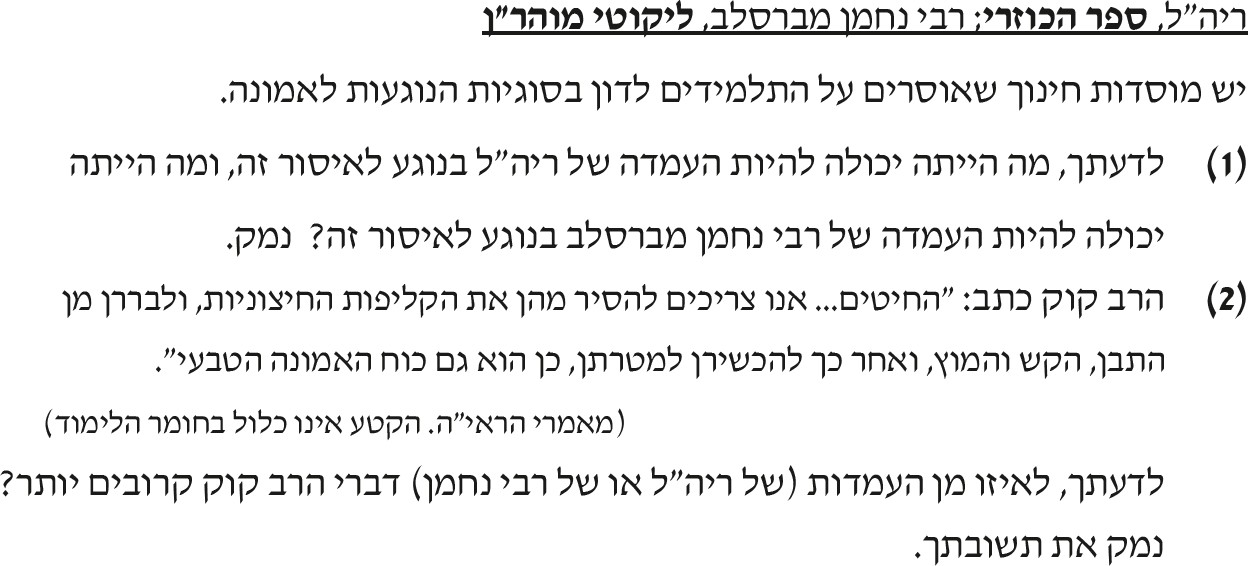 -2 חורף תשע"ז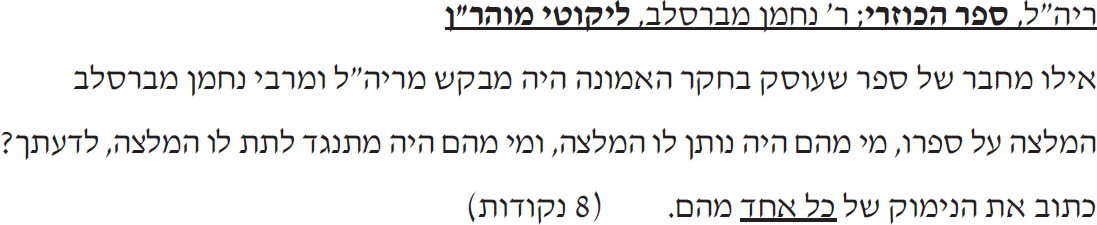 -3 קיץ תשע"ז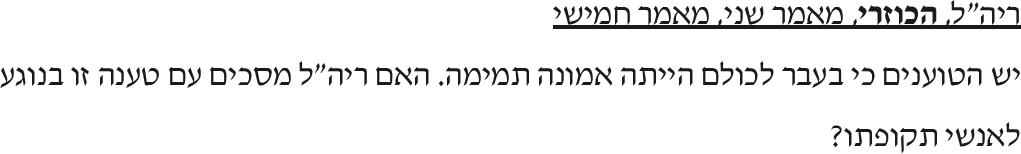 -4 קיץ תשע"ח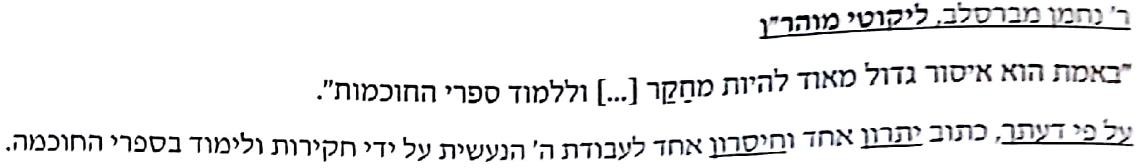 ב. רב סעדיה גאון [ רס"ג ] - ההקדמה לספר "אמונות ודעות "ב"תשע קיץ   -1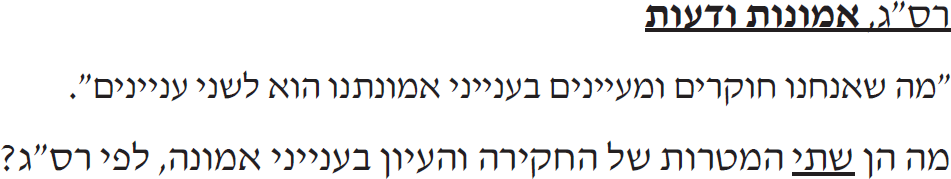 -2 קיץ תשע"ג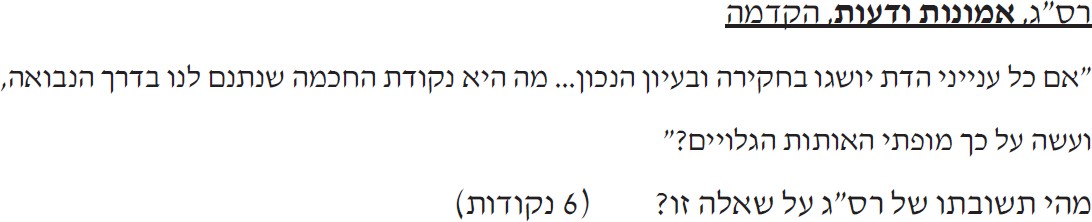 -3 קיץ תשע"ה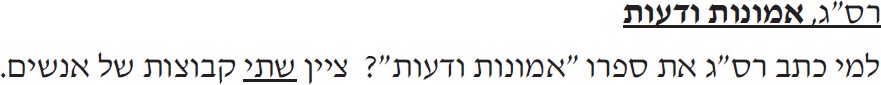 _ _ _ _ _ _ _ _ _ _ _ _ _ _ _ _ _ _ _ _ _ _ _ _ _ _ _ _ _ _ _ _ _ _ _ _ _ _ _ _ _ _ _ _ _ _ _ _ _ _ _ _ _ _ _ _ _ _ _ _ _ _ _ _ _ _ _ _ _ _ _ _ _ __ _ _ _ _ _ _ _ _ _ _ _ _ _ _ _ _ _ _ _ _ _ _ _ _ _ _ _ _ _ _ _ _ _ _ _ _ _ _ _ _ _ _ _ _ _ _ _ _ _ _ _ _ _ _ _ _ _ _ _ _ _ _ _ _ _ _ _ _ _ _ _ _ __ _ _ _ _ _ _ _ _ _ _ _ _ _ _ _ _ _ _ _ _ _ _ _ _ _ _ _ _ _ _ _ _ _ _ _ _ _ _ _ _ _ _ _ _ _ _ _ _ _ _ _ _ _ _ _ _ _ _ _ _ _ _ _ _ _ _ _ _ _ _ _ _ _